Lesson 20: Percentages and Double Number LinesLet’s use double number lines to represent percentages.20.1: Fundraising GoalEach of three friends—Lin, Jada, and Andre—had the goal of raising $40. How much money did each person raise? Be prepared to explain your reasoning.Lin raised 100% of her goal.Jada raised 50% of her goal.Andre raised 150% of his goal.20.2: Three-Day Biking TripElena biked 8 miles on Saturday. Use the double number line to answer the questions. Be prepared to explain your reasoning.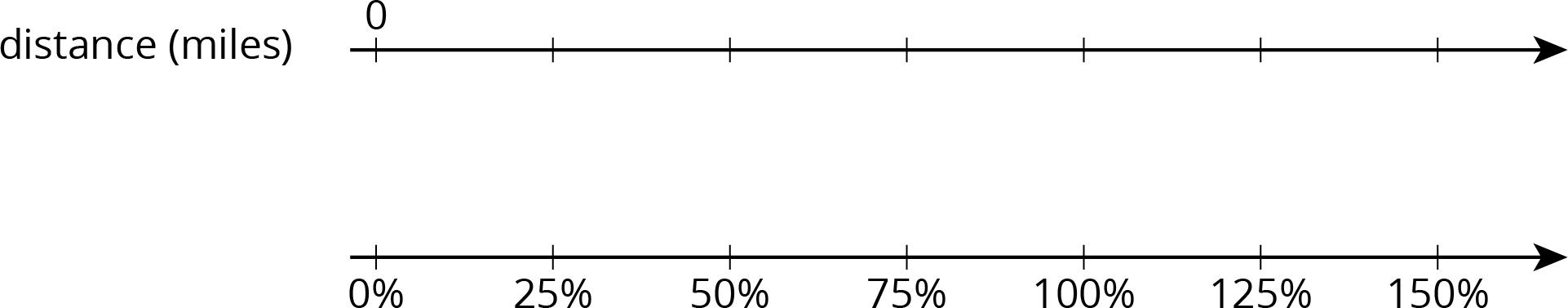 What is 100% of her Saturday distance?On Sunday, she biked 75% of her Saturday distance. How far was that?On Monday, she biked 125% of her Saturday distance. How far was that?20.3: Puppies Grow UpJada has a new puppy that weighs 9 pounds. The vet says that the puppy is now at about 20% of its adult weight. What will be the adult weight of the puppy?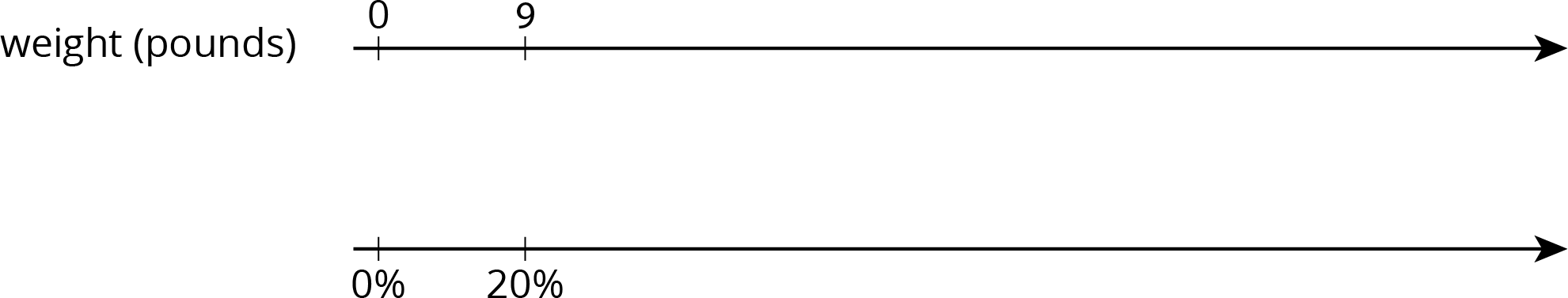 Andre also has a puppy that weighs 9 pounds. The vet says that this puppy is now at about 30% of its adult weight. What will be the adult weight of Andre’s puppy?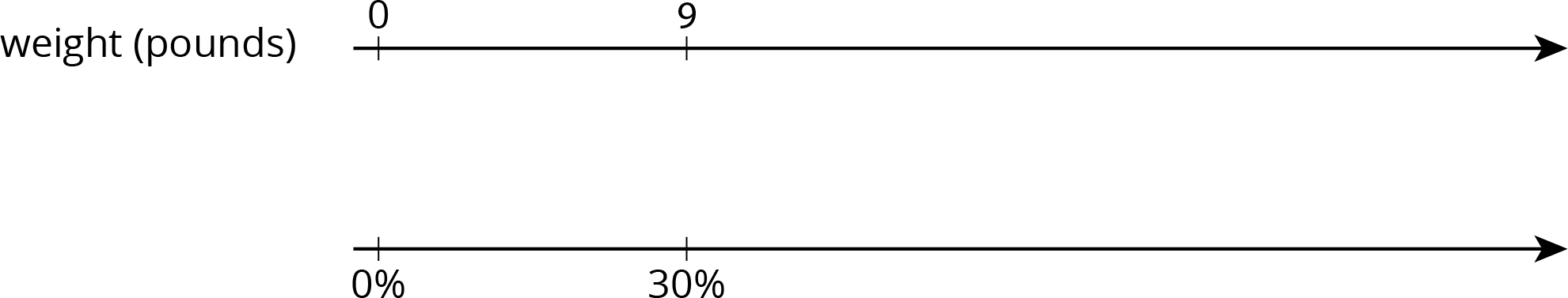 What is the same about Jada and Andre’s puppies? What is different?Are you ready for more?A loaf of bread costs $2.50 today. The same size loaf cost 20 cents in 1955.What percentage of today’s price did someone in 1955 pay for bread?A job pays $10.00 an hour today. If the same percentage applies to income as well, how much would that job have paid in 1955?Lesson 20 SummaryWe can use a double number line to solve problems about percentages. For example, what is 30% of 50 pounds? We can draw a double number line like this: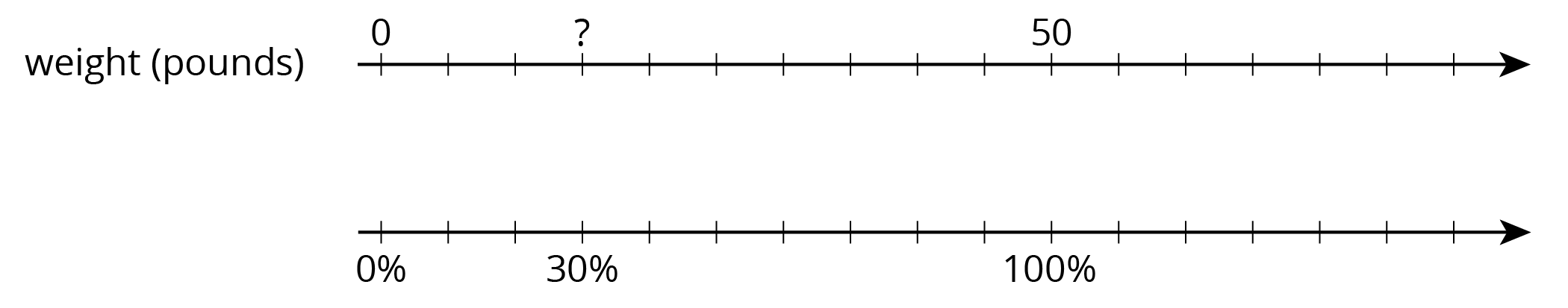 We divide the distance between 0% and 100% and that between 0 and 50 pounds into ten equal parts. We label the tick marks on the top line by counting by 5s () and on the bottom line counting by 10% (). We can then see that 30% of 50 pounds is 15 pounds.We can also use a table to solve this problem.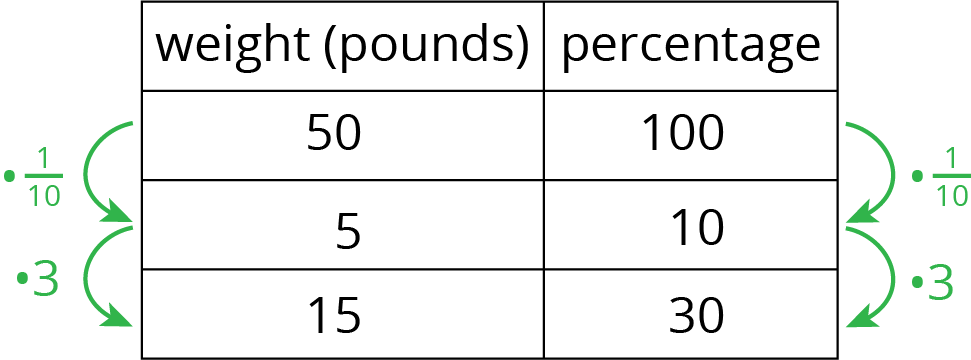 Suppose we know that 140% of an amount is $28. What is 100% of that amount? Let’s use a double number line to find out.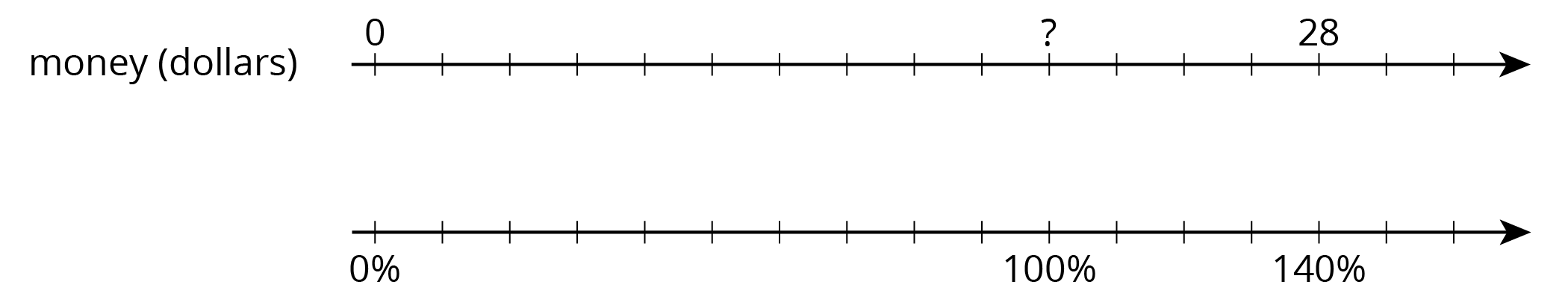 We divide the distance between 0% and 140% and that between $0 and $28 into fourteen equal intervals. We label the tick marks on the top line by counting by 2s and on the bottom line counting by 10%. We would then see that 100% is $20.Or we can use a table as shown.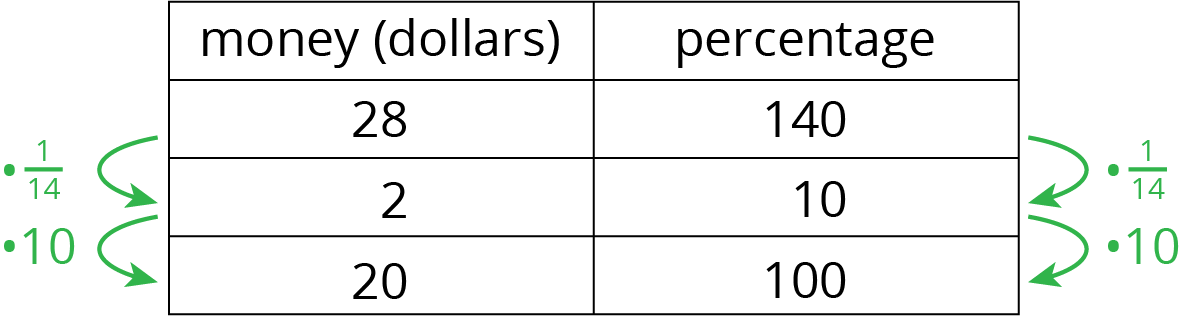 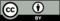 © CC BY Open Up Resources. Adaptations CC BY IM.